A Study on Marginal Backyard Dairy Farmers of Semi-Urban Area in Chittagong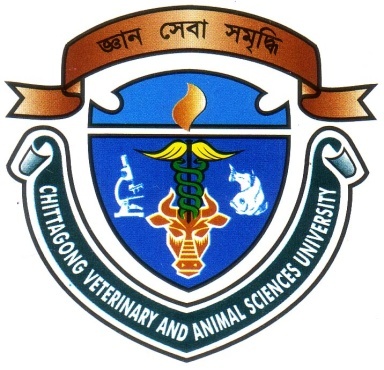 A Production Report Presented in Partial Fulfillment of the Requirement for the Degree of Doctor of Veterinary Medicine (DVM)A Production Report submitted ByIntern ID: E-46Roll No: 11/102Reg. No: 00647Session: 2010-2011Faculty of Veterinary MedicineChittagong Veterinary and Animal Sciences UniversityKhulshi, Chittagong-4202December, 2017A Study on Marginal Backyard Dairy Farmers of Semi-Urban Area in ChittagongA Production Report Submitted as per approved style and contentChittagong Veterinary and Animal Sciences UniversityKhulshi, Chittagong-4202December, 2017--------------------------(Signature of Author)Mosammat Moonkiratul ZannatRoll No: 11/102Reg. No: 00647Intern ID: E-46Session: 2010-2011-------------------------------(Signature of Supervisor)S. M. Mokaddes Ahmed DipuLecturerDepartment of Agricultural Economics & Social SciencesFaculty of Veterinary Medicine